Italian 1 – Final Exam Review PacketPresent tense:Possessive adjectives** Possessive adjectives agree in gender and number with what/who is being possessed – NOT with the possessor** Drop the article with singular family members (plurals KEEP the article)	Exceptions:When used with loroWhen used with mamma and papàSome expressions like “a casa mia”Modified nouns/ nouns and adjectives (la mia cara sorella, la mia sorellina)Direct object pronouns-Direct  object pronouns replace the direct object in a sentence	-Direct objects answer the questions WHAT? or WHO?	-Usually gets placed BEFORE the conjugated verb, except:	-DOPs:		mi – me		ci - us		ti – you			vi – you (pl.)		lo – him/it (m.)		li – them (m.)		la – her/it (f.)		le – them (f.)	-ex.1 – I buy the books – Io compro i libri – Li comproAdjectives	-Adjectives must agree with the noun they describe		-Adjectives ending in “O”			Masculine singular – o			Feminine singular – a			Masculine plural – i			Feminine plural – e		-Adjectives ending in “E”			Masculine/feminine singular – e			Masculine/feminine plural – iPluralization, spelling rules	O changes to I	A changes to E	E changes to I	-go/-ga change to –ghi/-ghe		Ex. Lago becomes laghi	-co/ca change to –chi/che		Ex. Banco becomes banchi		Ex.2  Amica becomes amiche	-ico changes to ici		Ex. Amico becomes amiciPassato prossimoStrategies to use to conjugate correctly:Choose whether the verb uses avere or essere (house of essere, superman dave t.)Conjugate avere/essere for the subject givenLook at the verb – does it have a REGULAR or IRREGULAR past participle?Does the past participle need to agree?  Do you need a reflexive pronoun?AVERE						ESSEREho		abbiamo			sono		siamohai		avete				sei		sieteha		hanno				è		sonoHouse of essere: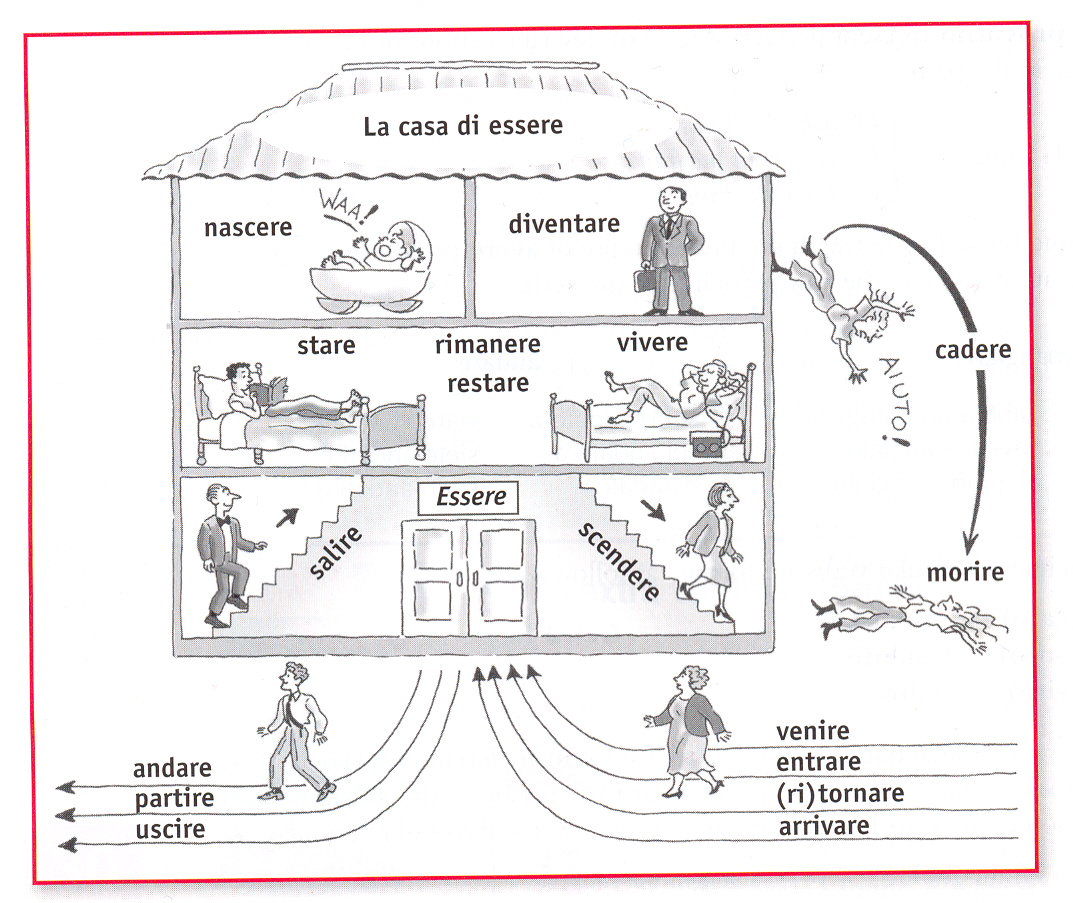 Superman Dave T.:S (salire, scendere)U (uscire)P (partire)E (essere)R (restare, rimanere, ritornare)M (morire)A (andare)N (nascere)D (diventare)A (arrivare)V (venire, vivere)E (entrare)T (tornare)Regular past participles:-are verbs end in –ato-ere verbs end in –uto-ire verbs end in –itoIrregular past participles:*verbs that require essere*When using AVERE – past participles end in –o (they don’t need to agree)*When using ESSERE – past participles may end in –o, -a, -e, or –i (they must agree)Conoscere and Sapere	Conoscere				SapereConosco		conosciamo		so		sappiamoConosci			conoscete		sai		sapeteConosce		conoscono		sa		sannoConoscere – to be familiar withSapere – to know information/facts, to know how to do somethingQuesto/quelloForms of questo:Quello:Vocabulary	Classroom objectsL’aula – the classroom		Il banco – the student’s desk		La bandiera – the flag		La biblioteca – the library		La calcolatrice – the calculator		Il cancellino – the chalkboard eraser		La carta geografica – the map		La cattedra – the teacher’s desk		Il cestino – the trash can		Il computer – the computer		Il dizionario – the dictionary		Il foglio di carta – the piece of paper		Il gesso – the chalk		La gomma – the eraser	La lavagna – the chalkboard		Il libro – the book		Il liceo – the high schoolIl  maestro/la maestra – the (elementary) teacher		La matita – the pencil		La mensa – the cafeteria		L’orologio – the clock		La palestra – the gym		La penna – the pen		La porta – the door Il professore/la professoressa – teacher/professor		Il quaderno – the notebook		La scuola – the schoolLa sedia – the chairLo studente/la studentessa – the student		Il televisore – the TV		Lo zaino – the backpack	Places in the city		L’aeroporto – the airport		L’albergo – the hotel		L’appartamento – the apartment		La banca – the bank		Il bar – the cafè/bar		Il caffè – the cafè		La casa – the house		Il centro commerciale – the mall		La chiesa – the church		La città – the city		L’edificio – the building		L a farmacia – the pharmacy		Il mercato – the market		Il museo – the museum		L’ospedale – the hospital		Il paese – the town/country		Il parco – the park		La piscine – the pool		Il ristorante – the restaurant		La strada – the street		Il supermercato – the supermarket		Il teatro – the theatre		L’ufficio postale – the post office	People and animals		Il bambino/la bambina – the baby/little boy/girl		La donna – the woman/lady		La persona – the person		Il ragazzo/la ragazza – the boy/girl		L’uomo (gli uomini) – the man (men)		Il cane – the dog		Il gatto – the cat		Il pesce – the fish		L’uccello – the bird	Clothing		La borsa – the purse		I calzini – the socks		I calzoncini – the shorts		La camicetta – the blouse		La camicia – the shirt		Il cappello – the hat		Il cappotto – the winter coat		Il costume da bagno – the bathing suit		La cravatta – the tie		La giacca – the jacket		La gonna – the skirt		I guanti – the gloves		L’impermeabile – the raincoat		I jeans – the jeans		La maglia – the sweater		La maglietta – the t-shirt		L’orologio – the watch		I pantaloni – the pantsI pantaloni corti/I pantaloncini– the shorts		I sandali – the sandals		La scarpa – the shoe		Le scarpe da tennis – the sneakers		La sciarpa – the scarf		Gli stivali – the books		Il vestito – the dress	Expressions with farefare attenzione – to pay attention		fare la doccia – to take a shower		fare colazione – to have breakfast		fare la spesa – to go grocery shopping		fare spese – to go shopping		fare un giro – to take a ride		fare un regalo – to give a gift		fare un viaggio – to take trip		fare una domanda – to ask a question		fare una foto – to take a picture		fare una gita – to take a short trip		fare una passeggiata – to take a walk	Expressions with avereAvere…anni – to be … years old		Avere bisogno di – to need		Avere caldo – to be hot		Avere fame – to be hungry		Avere freddo – to be cold		Avere fretta – to be in a hurry		Avere mal di… - to have a …ache		Avere paura – to be afraid		Avere sete – to be thirsty		Avere sonno – to be sleepy		Avere ragione – to be right		Avere torto – to be wrong		Avere voglia di – to feel like	AdjectivesAlto – tall		Anziano – elderly		Basso – shortBello – beautiful/handsome		Brutto – ugly		Carino  - cute		Forte – strong		Giovane – young		Grande – big		Grasso – fat		Magro – skinny		Piccolo – small		Povero – poor		Ricco – rich		Snello – thin		Stanco – tired		Vecchio – old		Antipatico – unpleasant		Attivo – active		Avaro - stingy		Breve - short		Buono – good		Calmo - calm		Cattivo – bad		Contento – happy		Debole – weak		Difficile - difficult		Diligente - diligent		Divertente – fun		Elegante - elegant		Facile - easy		Felice – happy		Generoso – generous		Gentile – niceGrande – big/large/grandIntelligente – smart/intelligentInteressante – interesting		Largo – wide		Moderno - modern		Nervoso - nervous		Noioso – boring		Occupato - busy		Onesto – honest		Pigro – lazy		Semplice - simpleSerio – serious		Simpatico – nice		Solo - alone		Sportivo – athletic		Triste - sad	FoodLa cena – the dinner		Il coltello – the knife		Il cucchiaio – the spoon		La forchetta – the fork		Il pasto – the meal			Il piatto – the plate		Il pranzo – the lunch		La prima colazione – the breakfast		L’aceto – the vinegar		L’acqua – the water		L’arancia – the orange		La bevanda – the drink		La bistecca – the steak		Il burro – the butter		Il caffè – the coffee		La carne – the meat		Il cibo – the food		La ciliegia – the cherry		Il cioccolato – the chocolate		Il contorno – the side dish		Il dolce – the dessert		La frutta – the fruit		Il gelato – the ice cream		La fragola – the strawberry		Il formaggio – the cheese		L’insalata – the salad		Il latte – the milk		La mela – the apple		La minestra – the soup		L’olio – the oil		Il pane – the bread		Il panino – the sandwich		Le patate – the potatoes		Le patatine fritte – the French fries		La pera – the pear		Il pesce – fish		Il pepe – pepper		I pepperoni – peppers		I piselli – peas		Il pollo – chicken		Il pomodoro – tomato		Il prosciutto – ham		Il sale – salt		Il tè – the tea		La torta – the cakeL’uovo (le uova) (strappazate)– the (scrambled) egg(s)		L’uva – the grapes		La verdure – the vegetable		Il salmon – the salmon		Il vino – the wine		Il vitello – the veal		Lo zucchero – the sugar 	Verbs (-are, -ere, -ire)Abitare – to live		Aiutare – to help		Ascoltare – to listen		Aspettare – to wait		Ballare – to dance		Cammincare – to walk		Cantare – to sing			Cenare – to have dinner		Cercare – to look for		Chiamare – to call		Comprare – to buy		Cucinare – to cook		Domandare – to ask		Dimenticare – to forget		Giocare – to play a sport		Guardare – to look at/watch		Imparare – to learn		Incontrare – to meet		Indossare – to wear		Insegnare – to teach		Lavare – to wash		Lavorare – to work		Mandare – to send		Nuotare – to swim		Pensare – to think		Portare – to bring/to wear		Pranzare – to have lunch		Sperare – to hope		Spiegare – to explain		Suonare – to play an instrument		Trovare – to find		Cadere – to fall		Chiedere – to ask		Chiudere – to close		Conoscere – to know		Correre – to run		Decidere – to decide		Dividere – to divide		Leggere – to read		Mettere – to put		Perdere – to lose		Piangere – to cry		Prendere – to take		Ricevere – to receive		Ripetere – to repeat		Rispondere – to respond		Scendere – to go down		Scrivere – to write		Vendere – to sell		Vincere – to win		Vivere – to live		Capire – to understand		Costruire – to build		Finire – to finish		Preferire – to prefer		Pulire – to clean		Punire – to punish		Spedire – to send		Aprire – to open		Dormire – to sleep		Offrire – to offere		Partire – to leave		Sentire – to hear/feel		Servire – to serve		Soffrire – to suffer	Colors		Arancione - orange		Azzurro – blue		Bianco – white		Giallo – yellow		Grigio – grey		Marrone – brown		Nero – black		Rosa – pink		Rosso – red		Verde – green		Viola - purple	FamilyIl babbo/il papà – dad		La cognata – sister-in-law		Il cognato – brother-in-law		Il/la cugino/a – cousin		Il/la figlio/a – son/daughter		Il fratello – brother		I genitori – parents		La madre – mother		La mamma – mom		Il marito – husband		La moglie – wife		Il nipote – nephew, grandson		La nipote – niece, granddaughter		La nonna – grandmother		Il nonno – grandfather		Il padre – father		Il parente – relative		La sorella – sister		La suocera – mother-in-law		Il suocero – father-in-law		La zia – aunt			Lo zio - uncle	Days, months, and seasonsLunedì - Monday		Martedì - Tuesday		Mercoledì – Wednesday 		Giovedì - Thursday		Venerdì - Friday		Sabato - Saturday		Domenica – Sunday		Gennaio – January 		Febbraio – February		Marzo – March		Aprile – April		Maggio – May		Giugno – June		Luglio – July		Agosto – August		Settembre – September		Ottobre – October		Novembre – November		Dicembre - December		L’inverno – the winter		La primavera – the spring		L’estate – the summer		L’autunno – the fall	TimeÈ l’una – It is 1 o’clock		Sono le …. – It is … o’clock		È mezzogiorno – It’s noon		E mezzanotte – It’s midnight		Precisa/precise – sharp		Verso – around		Di mattina – in the morning		Del pomeriggio – in the afternoon		Di sera – in the evening		Di notte – at night		Stamattina – this morning		Questo pomeriggio – this afternoon		Stasera – tonight		Stanotte – tonight (late)		Ieri sera – last night		Ieri – yesterday		L’anno scorso – last year		Il mese scorso – last month		La settimana scorsa – last week		________ fa - _________ ago	WeatherChe tempo fa? – What’s the weather like?	Fa bel tempo – It’s nice out	Fa brutto tempo – It’s bad out	Fa freddo – It’s cold	Fa fresco – It’s cool	Fa caldo – It’s hot	Piove – It’s raining	La pioggia – the rain	Nevica – It’s snowing	La neve – the snow	È afoso – It’s muggy	È nuvoloso – It’s cloudy	C’è il sole – It’s sunny	C’è il vento/Tira vento – It’s windy	C’è nebbia – It’s foggy	Tuona, lampeggio – Thunder and lightning	Body partsLa testa – the head		La faccia – the face		Gli occhi – the eyes		I capelli – the hair		Il naso – the nose		La bocca – the mouth		L’orecchio – the ear		Il collo – the neck		La spalla – the shoulder		La schiena – the back		Lo stomaco – the stomach		La gamba – the leg		Il ginocchio – the knee		Il piede – the foot		Le dita – the fingers		Il braccio – the arm		La mano – the hand	House		La casa – the house		Le stanze – the rooms		L’ingresso – the entrance		Le scale – the stairs		L’ascensore – the elevator		La camera da letto – the bedroom		Il soggiorno – the living room		La sala da pranzo – the dining room		La cucina – the kitchen		Il bagno – the bathroom		Il pianterreno – the ground floor		Il primo piano – the first floor		Il second piano – the second floor		Il tetto – the roof		La finestra – the window		La porta – the door		Il divano – the couch		La poltrona – the armchair		Il tavolo – the table		La lampada – the lamp		Il tappeto – the rug		Il letto – the bed		Il tavolino – the coffee table		L’armadio – the armoire		Il forno – the oven	Transportationin bici(cletta) – by bike		in macchina – by car		in aereo – by plane		in treno – by train		in barca/nave – by ship		in metro – by subway		a piedi – by foot		in autobus – by busioTului/leiNoivoilorocantarecantocanticantacantiamocantatecantanoleggereleggoleggileggeleggiamoleggeteleggonoaprireaproApriapreapriamoapriteapronofinirefiniscofiniscifiniscefiniamofinitefinisconoioTului/leiNoivoiloroesseresonoSeièsiamosietesonoaverehoHaihaabbiamoavetehannoandarevadoVaivaandiamoandatevannodaredoDaidàdiamodatedannofarefaccioFaifafacciamofatefannostarestoStaistastiamostatestannodoveredevoDevidevedobbiamodovetedevonopoterepossopuoipuòpossiamopotetepossonovolerevogliovuoivuolevogliamovoletevoglionoberebevobevibevebeviamobevetebevonosaperesosaisasappiamosapetesannodiredicodicidicediciamoditediconouscireescoesciesceusciamousciteesconovenirevengovienivieneveniamovenitevengonoMasculine singularFeminine singularMasculine pluralFeminine pluralMyIl mioLa miaI mieiLe mieYour (tu)Il tuoLa tuaI tuoiLe tueHis/her/your (Lei)Il suoLa suaI suoiLe sueOurIl nostroLa nostraI nostriLe nostreYour (plural)Il vostroLa vostraI vostriLe vostreTheirIl loroLa loroI loroLe loroItalianPast participleEnglishAprireApertoTo openBereBevutoTo drinkChiedereChiestoTo askChiudereChiusoTo closeConoscereConosciutoTo know/meetDireDettoTo say/tellDividereDivisoTo divideFareFattoTo do/makeLeggereLettoTo readMettereMessoTo putOffrireOffertoTo offerPerderePerso (perduto)To losePiangerePiantoTo cryPrenderePresoTo takeRispondereRispostoTo respondScrivereScrittoTo writeVedereVisto (veduto)To seeVincereVintoTo win*essereStatoTo be*morireMortoTo die*nascereNatoTo be born*rimanereRimastoTo remain*scendereScesoTo go down*venireVenutoTo come*vivereVissutoTo liveSingularPluralMasculineQUESTOQUEST’ (word beginning with vowel)QUESTIFeminineQUESTAQUEST’ (word beginning with vowel)QUESTESPMQUELQUELLOQUELL’QUEIQUEGLIFQUELLAQUELL’QUELLE